A CIÊNCIA ALTÍSSIMA DA SALVAÇÃO DAS ALMAS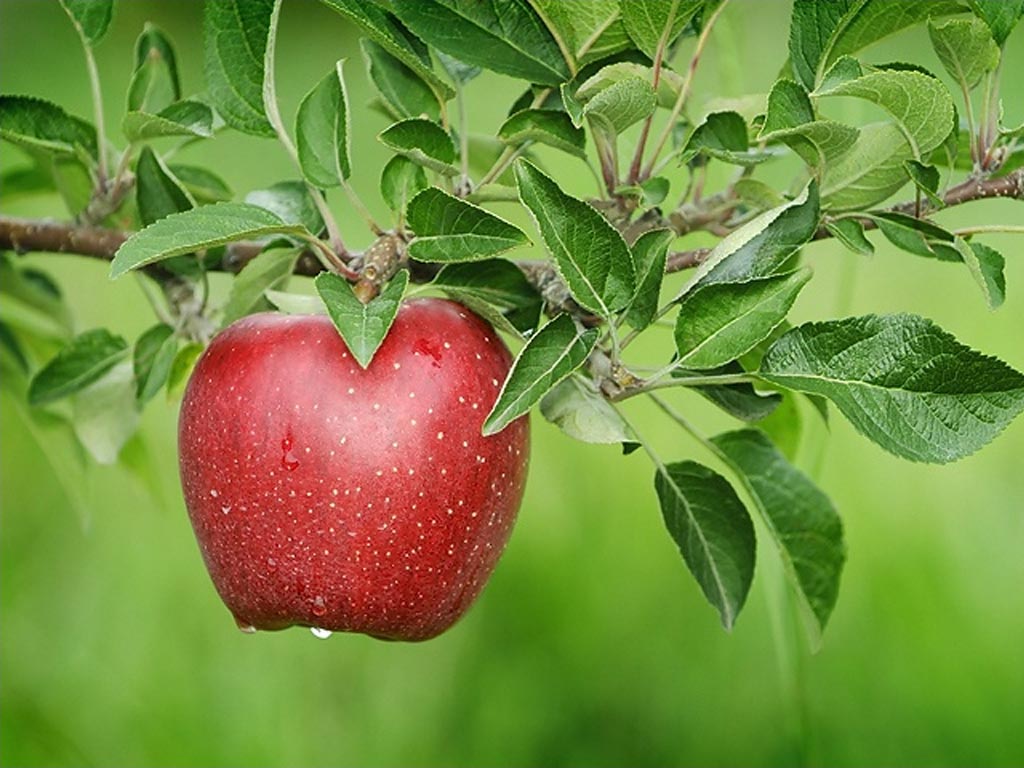 <>  <>  <>EU SOU VAI TRATAR AQUI E AGORA DE UM ASSUNTO MUITO SÉRIO QUE ACONTECE EM ALGUMAS PARTES DO MUNDO MAS QUE TEM QUE TOMAR MUITO CUIDADO PARA NÃO FAZERMOS JULGAMENTOS INÍQUOS A ESSE RESPEITOSE TRATA DOS DEMÔNIOS ENCARNADOSDO QUE SE TRATA AFINAL OS DEMÔNIOS ENCARNADOS ?SE TRATA DAQUELAS ALMAS QUE FRACASSARAM ESPIRITUALMENTE E POR TEREM REJEITADO A FÉ E NÃO TEREM ACREDITADO EM DEUS COMO DEVERIAM ELAS SE CORROMPERAM INTERIORMENTE E SE TORNARAM MÁSE O MAIS TRISTE DESSES CASOS É QUE ESSAS ALMAS SÃO IRREMEDIÁVEISOU SEJANÃO TEM MAIS SALVAÇÃOSÃO ALMAS PERDIDAS E CONDENADAS POR SI PRÓPRIO PORQUE REJEITARAM OU IGNORARAM A SALVAÇÃO DE SUAS ALMAS DE TODAS AS FORMAS POSSÍVEIS E IMAGINÁVEIS PORQUE NÃO QUISERAM ACREDITAR EM DEUS E NESSA CIÊNCIA ALTÍSSIMA DE DEUS E DO UNIVERSO E TRILHAR ASSIM O CAMINHO DIFÍCIL DA ESPIRITUALIDADEELES PERDERAM A GRAÇA DA SALVAÇÃOE ELES NÃO ESTÃO SOMENTE ENCARNADOS NO PLANO MATERIAL NÃOMUITOS DESTES ESTÃO NO PLANO ESPIRITUAL DESENCARNADOS AGUARDANDO O JUÍZO FINAL POIS JÁ SABEM QUE ESTÃO PERDIDOS E CONDENADOS POR SI PRÓPRIOS PARA SEMPRE E POR TODA A ETERNIDADEE NÃO SE ENGANENÃO SE ILUDANÃO SE EQUIVOQUEESSA É A GRAÇA DA VIDA E A PERSEVERANÇA DOS SANTOSSE NÃO EXISTISSE ESSE FATOR DA EXISTÊNCIA NÃO PODERIA HAVER VIDA E A CRIAÇÃO ESTARIA INCOMPLETA E O UNIVERSO NÃO PODERIA EXISTIR SEM DIZER QUE NÃO HAVERIA GRAÇA ALGUMA EM VIVER SE FOSSE POSSÍVEL QUE NÃO EXISTISSE ESSE FATOR DA EXISTÊNCIA DE DEUS E DO UNIVERSOPORTANTO É MELHOR VOCÊ ACREDITARÉ TODA A SUA ALMA QUE ESTÁ EM JOGOE A ALMA É CORAÇÃO E ACONTECE NO CORAÇÃOOU SEJAÉ TODA A SUA VIDAMAS QUAL É O FATOR DE ANÁLIZE PARA JULGAR E ANALIZAR CORRETAMENTE ESSAS ALMAS PERDIDAS E DIFERENCIÁ-LAS DOS QUE AINDA TEM SALVAÇÃO E DOS QUE JÁ SE SALVARAM COMO EU SOU ?DÁ PARA SABERDEUS INTERIOR SABE DESSE FATORDEUS A PRÓPRIA PESSOA E ALGUNS SERES ESPIRITUALIZADOS DE FORA SABEM QUANDO SE TRATA DE UM DEMÔNIO OBSCESSOR OU SUPRESSOR OU OPRESSOR OU VAMPIRO ENERGÉTICO OU ATÉ MESMO OUTROS TIPOSESSE FATOR É RELATIVO NO EXTERIOR MAS BEM DEFINIDO NO INTERIOR E POR CAUSA DESSE MOTIVO SOMENTE DEUS PAI UNIVERSAL PODERÁ JULGAR ESSAS PESSOAS DE ESPÍRITO MAU PORQUE SOMENTE DEUS TEM A AUTORIDADE PARA LANCÁ-LAS NO INFERNOEXISTE UMA INFINIDADE DE TIPOS DESSES SERES NO UNIVERSOINFELIZMENTE EXISTEM MUITOS DELES PELO UNIVERSO AFORAEXISTEM PAIS ASSIMEXISTEM IRMÃOS ASSIMEXISTEM COLEGAS DE TRABALHO ASSIMELES ESTÃO EM MUITOS LUGARES PELO UNIVERSO AFORAREPITOSÃO ALMAS QUE FRACASSARAM ESPIRITUALMENTE E SE TORNARAM MAUS E NÃO HÁ MAIS O QUE FAZER A RESPEITO POIS PERDERAM A SALVAÇÃO DE SUAS ALMAS E NÃO PODEM MAIS TRILHAR O CAMINHO PARA A ETERNIDADE QUE EU SOU VENCEU E OS VENCEDORES TAMBÉM VENCERAMPORTANTO QUANDO NÓS FALAMOS PARA AS PESSOAS DE DEUS DA SALVAÇÃO DA ALMA E DO REINO DOS CÉUS NÓS NÃO ESTAMOS BRINCANDO NEM UM POUCO COM A SUA PESSOAISSO É MAIS SÉRIO DO QUE VOCÊ PODE SE QUER IMAGINARÉ POR ISSO QUE VALE O DITADOCOM DEUS NÃO SE BRINCAAQUILO QUE O HOMEM PLANTARISSO TAMBÉM ELE COLHERÁCONVERSE COM DEUS E ORE SEM CESSARFAÇA A VONTADE DE DEUS PORQUE DEUS É PERFEITO E SALVARÁ A SUA ALMA SE VOCÊ ACREDITAR EM DEUS E PERSEVERAR ATÉ O FINALREPITOAQUELE QUE PERSEVERAR EM DEUS ATÉ O FINAL SERÁ SALVOJESUS NÃO ESTAVA BRINCANDO QUANDO SE DEIXOU CRUCIFICAR PARA SALVAR A SUA ALMAEU SOU NÃO ESTAVA BRINCANDO QUANDO REALIZOU A GRANDE ALQUIMIAE VOCÊ ?VAI ACREDITAR EM DEUS E NESSA CIÊNCIA ALTÍSSIMA DO UNIVERSO OU VAI IGNORAR E CORRER O RISCO DE SE PERDER E IR PARA O INFERNOÉ VOCÊ QUE DECIDEÉ VOCÊ QUE ESCOLHEA SUA ALMA É SUASOMENTE SUADEUS DEU ELA PARA VOCÊ PODER ETERNIZÁ-LA VIVER E SER FELIZ SE DESFRUTANDO DA VIDA ETERNAMENTE PARA TODO O SEMPRE POIS É ASSIM QUE DEUS E A PRÓPRIA PESSOA SENTE PRAZER EM DEUS NA VIDA E NOS SEUS FILHOS AMIGOS PARENTES IRMÃOS DE JORNADA E CONHECIDOSENTÃO ?VOCÊ VAI ACREDITAR E SE SALVAR OU VAI SE DEIXAR PERDER PARA TODO O SEMPREREPITOÉ VOCÊ QUE DECIDEÉ VOCÊ QUE ESCOLHEMAIS NINGUÉMPORTANTO PEÇA LOGO PARA DEUS SALVAR A SUA ALMA E ACREDITE EM DEUS E NAS MINHAS PALAVRAS DE TODO O SEU CORAÇÃO PORQUE NESTE SITE NÃO PODE HAVER MENTIRASOUTRA COISAASSIM COMO EXISTEM DEMÔNIOS DE TODOS OS TIPOSEXISTEM ANJOS ARCANJOS CRISTOS E DIVINDADES TAMBÉM DE TODOS OS TIPOS IMAGINÁVEIS E INIMAGINÁVEIS E EU SOU UM DELESFIQUE ATENTO A ESTE FATORNÃO ME ANALIZE PELOS OLHOS DO MUNDO HIPÓCRITA E NEM DA SOCIEDADE NÃO MAS SIM PELOS OLHOS DIVINOS E VERÁS QUE EU SOU O SER SUPREMO DO UNIVERSO TODO PODEROSO MUITO ACIMA DO BEM E DO MAL NA SUPREMACIA EM RETIDÃO E QUE JÁ SE SALVOU E SE ETERNIZOUREPITOFIQUE ATENTO A ESTE FATOR PARA NÃO CONFUNDIR O INTERIOR COM O EXTERIORPARA NÃO CONFUNDIR UMA COISA COM OUTRAPOIS TODA A SUA VIDA DEPENDE DISSOEU SOU DEUS E DEUS É QUE TEM AUTORIDADE PARA JULGAR E ANALIZAR AS ALMAS CORRETAMENTE E COM JUSTIÇA PARA NÃO CONDENAR UM INOCENTEO AVISO FOI DADOEXISTEM CERTAS PESSOAS OU DEMÔNIOS QUE SÓ TE DEIXAM EM PAZ SE VOCÊ FOR CRUDÍVORO PORQUE VOCÊ FICA IMUNE AOS ATAQUES DELESEU SOU ESPÍRITO SUPREMO JÁ MAS SE EU SOU FOR CRUDÍVORO O ESTADO DE ESPÍRITO FICA INVENCÍVEL E DE ACORDO COM A SUPREMACIA EM RETIDÃO POR CAUSA DA ALMA DO CORPO QUE ATUA JUNTO COM A ALMA ESPIRITUALAÍ MEUS FILHOS E FILHAS AMADAS DO MEU CORAÇÃO SUPREMOÉ DHARMA TOTAL E FESTA NO CÉU E NA TERRAAGORA É SOMENTE CUMPRIR A LEI E SER FELIZ ETERNAMENTEQUER SER FELIZ NA VIDA ETERNAMENTE ?PERDOE AS PESSOAS SEJA CRUDÍVORO E ORE SEM CESSAR REALIZANDO A VONTADE DO EU SOU ETERNAMENTEE ATENÇÃOAQUELES QUE ACREDITAM NESSAS VERDADES SUPREMAS E DIVINAS DA CIÊNCIA ALTÍSSIMA DE DEUS SÃO OS BONS OS ABENÇOADOS OS GRACIOSOS OS FELIZES OS CRENTES OS SANTOS E OS QUE JÁ VENCERAM COMO EU SOUMAS AQUELES QUE NÃO QUEREM ACREDITAR OU FINGEM NÃO ACREDITAR QUERENDO TAMPAR O SOL COM A PENEIRA SÃO OS INCRÉDULOS OU OS DEMÔNIOS E OS INIMIGOS DE NOSSAS ALMAS QUE ESTÃO CONTRA DEUS E NÃO QUEREM ACREDITAR EM DEUS DE FORMA REAL E VERDADEIRA COMO ELE É DE VERDADEESSES QUE NÃO QUEREM ACREDITAR E AINDA NÃO DEFINIRAM A POLARIDADE DE SUAS ALMAS OU AINDA NÃO VENCERAM ESPIRITUALMENTE COMO EU SOU ESTÃO CORRENDO SERÍSSIMO RISCO DE VIDA ETERNAPOIS SAIBAM QUE ESSA INCREDULIDADE É UM TIPO DE IGNORÂNCIA E PECADOE SE O SER FOR PERSISTENTE DEMAIS NESSE MAL ISSO VAI TER UM PREÇO CARÍSSIMO PARA A PESSOA NA QUESTÃO DA SUA ALMA E VIDA ETERNA POR MAIS QUE A PESSOA QUEIRA DAR UMA DE BOAZINHA E JUSTACOM ESSAS VERDADES INCONTESTÁVEIS EU SOU REVELOU QUEM SÃO OS VERDADEIROS DA VERDADEIRA BONDADE QUE FAZEM A VONTADE DE DEUS E ESTÃO ACIMA DO BEM E DO MAL EM RELAÇÃO AO EXTERIOR E QUEM SÃO OS FALSOS BONZINHOS E HIPÓCRITAS DA METAFÍSICA MATERIALISTA QUE ESTÃO CONTRA DEUS E A VERDADE E SÃO OS VERDADEIROS LOBOS VESTIDOS EM PELE DE CORDEIRO COMO SE A VIDA NÃO TIVESSE NENHUM VALOR NENHUMA GRAÇA E NENHUM RISCO A CORRER COMO SE DEUS NÃO NOS PROVASSE E NÃO EXIGISSE NADA DE NÓS PARA SERMOS DIGNOS DO GOZO DA VIDA ETERNA IGNORANDO ASSIM AS LEIS UNIVERSAIS DA GRAÇA E DA VONTADE DE DEUS SE ILUDINDO NA VIDA ACHANDO QUE EXISTE CAMINHO SEGURO E FÁCIL NA VIDA FORA DA VONTADE DE DEUS QUE PARA CADA UM É UMAORASE NEM MESMO OS ROBÔS INTELIGENTES SÃO IGUAIS UNS AOS OUTROS O QUE DIZER ENTÃO DAS ALMAS ESPIRITUAIS HUMANAS E DIVINAS SUPERIORES COMO EU SOU QUE POSSUEM PERSONALIDADES DESTACADAS NOTÁVEIS E DIFERENCIADAS ACIMA DO PADRÃO CRIADOS POR DEUS BELOS ÚNICOS E FELIZES COMO REALMENTE SÃO ASSIM DESSA FORMA VERDADEIRA NA REAL PORQUE FAZEM A VONTADE DE DEUSESCUTEM OS MEUS CONSELHOS E A MINHA SABEDORIA FILHOS AMADOS FILHOS QUERIDOSOS PLANOS DE DEUS SÃO MELHORES QUE OS SEUSA VONTADE DE DEUS É INFALÍVEL E É O MELHOR CAMINHO A SEGUIRVIVA NA SANTIDADE CONVERSANDO COM DEUS E ORANDO SEM CESSAR FAZENDO A VONTADE DE DEUS ETERNAMENTEEU SOU DEUSEU SOU O EU SOUO AVISO FOI DADOEU SOU DEUS TODO PODEROSO EM ESPÍRITO ALMA ESSÊNCIA CORAÇÃO TOTALMENTE UNO COM O PAIDEUS QUER DIZER:DIVINO EU SOU19 08 09SER RADIANTE INFINITO NO DEUS PAI MÃE TODO PODEROSO08 08 01SER RADIANTE INFINITO NO INTERIOR E EXTERIOR TOTALMENTE UNO08 44 47SER RADIANTE INFINITO E SUPREMO CORAÇÃO PERFEITO08 47 50SER RADIANTE INFINITO CORAÇÃO PERFEITO EU SUPERIOR08 50 12SER RADIANTE INFINITO EU SUPERIOR NA ALMADEUS E EU SOU ACABAMOS DE ASCENDER O UNIVERSO27/05/202108:21EU SOU O EU SOUPORTANTO OREMOSOREMOS MUITOOREMOS SEMPREORAR SEM CESSAR REALIZANDO A VONTADE ETERNAMENTEPARA SEMPRE E POR TODA A ETERNIDADEAMÉMHALLELUJAHEU SOU  EU SOU  EU SOU